Документы, предоставляемые администрацией МО Белореченский район для обнародования, поступившие в Белореченскую межпоселенческую центральную библиотеку отдел информации по вопросам местного самоуправления за февраль 2019 годаПостановление администрации МО Белореченский район от 01.02.2019 №180  // О внесении изменений в постановление администрации МО Белореченский район от 26 сентября 2016 года №2359 «Об утверждении муниципальной программы «Укрепление межнационального и межконфессионального согласия, развитие культуры народов, проживающих на территории МО Белореченский район, профилактика межнациональных (межэтнических) конфликтов на 2017-2022 годы». Постановление администрации МО Белореченский район от 06.02.2019 №224 // Об утверждении административного регламента предоставления муниципальной услуги «Выдача разрешений на установку и эксплуатацию рекламных конструкций на соответствующей территории, аннулирование таких разрешений» Постановление администрации МО Белореченский район от 06.02.2019 №225 //Об утверждении административного регламента предоставления муниципальной услуги «Выдача разрешений на ввод в эксплуатацию  Постановление администрации МО Белореченский район от 06.02.2019 №226 //О внесении изменений в постановление администрации МО Белореченский район от 29 декабря 2017 года №3194 «Об утверждении муниципальной программы «Развитие образования» на 2018-2023 годыПостановление администрации МО Белореченский район от 06.02.2019 №227 //О внесении изменений в постановление администрации МО Белореченский район от 21 ноября 2017 года №2777 «Об утверждении ведомственной целевой программы «Укрепление правопорядка, профилактика правонарушений. усиление борьбы с преступностью в МО Белореченский район на 2018-2020 годы»Постановление администрации МО Белореченский район от 06.02.2019 №228 //О внесении изменений в постановление администрации МО Белореченский район от 27 октября 2017 года №2593 «Об утверждении муниципальной программы «Противодействие коррупции в МО Белореченский район на 2018-2023 годы»Постановление администрации МО Белореченский район от 07.02.2019 №234 //О внесении изменений в постановление администрации МО Белореченский район от 25 февраля 2014 года №309 «О реализации отдельных положений подпрограммы «Устойчивое развитие сельских территорий» Государственной программы развития сельского хозяйства и регулирования рынков сельскохозяйственной продукции, сырья и продовольствия на 2013-2020 годы»Постановление администрации МО Белореченский район от 11.02.2019 №303 //Об утверждении Положения об общественном совете по проведению независимой оценки качества условий оказания услуг организациями культуры.Постановление администрации МО Белореченский район от 12.02.2019 №311 //Об организации проектной деятельности в МО Белореченский район.Постановление администрации МО Белореченский район от 12.02.2019 №319 //Об утверждении стандартов осуществления внутреннего муниципального финансового контроля финансовым управлением администрации МО Белореченский район.Постановление администрации МО Белореченский район от 18.02.2019 №363 /Об утверждении норматива средней рыночной стоимости одного квадратного метра общей площади жилого помещения на территории сельских поселений Белореченского района на первый квартал 2019 года.Постановление администрации МО Белореченский район от 21.02.2019 №423 // Об утверждении Порядка рассмотрения предложений о реализации проектов муниципально-частного партнёрства, принятия решений о реализации проектов муниципально-частного партнёрства, заключения соглашений о муниципально-частном партнёрстве, реализации и мониторинге реализации соглашений о муниципально-частном партнерстве в МО Белореченский район.Постановление администрации МО Белореченский район от 25.02.2019 №452 //О повышении минимальных окладов (должностных окладов), ставок заработной платы работников муниципальных учреждений МО Белореченский район, перешедших на отраслевые системы оплаты труда.Постановление администрации МО Белореченский район от 26.02.2019 №460 //О внесении изменений в постановление администрации МО Белореченский район от 26 октября 2017 года №2589 «Об утверждении муниципальной программы «Профилактика терроризма и экстремизма в МО Белореченский район на 2018-2023 годы»Постановление администрации МО Белореченский район от 26.02.2019 №461 //О внесении изменений в постановление администрации МО Белореченский район от 29 декабря 2017 года №3194 «Об утверждении муниципальной программы «Развитие образования2 на 2018-2023 годы» Постановление администрации МО Белореченский район от 27.02.2019 №480 //О внесении изменений в постановление администрации МО Белореченский район от 9 сентября 2015 года №2168 «Об утверждении муниципальной программы «Построение (развитие) аппаратно-программного комплекса «Безопасный город» на 2016-2021 годы»С этими нормативными документами вы можете ознакомиться в межпоселенческой центральной библиотеке находящейся по адресу: ул. 40 лет Октября д.33Районное муниципальное бюджетное учреждение Белореченская межпоселенческая центральная библиотекаОтдел информации по вопросам местного самоуправления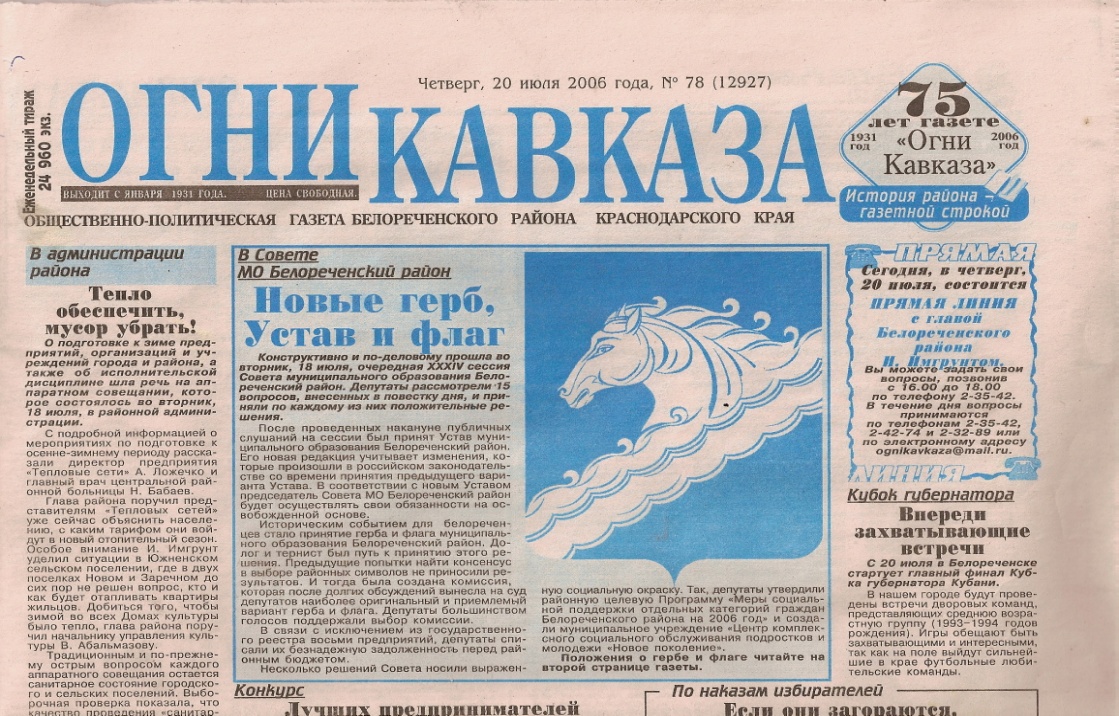 ИНФОРМАЦИОННЫЙ БЮЛЛЕТЕНЬ ПОСТАНОВЛЕНИЙ ГЛАВЫ МУНИЦИПАЛЬНОГО ОБРАЗОВАНИЯ БЕЛОРЕЧЕНСКИЙ РАЙОН2019г.